Campo regulado:....................................                  ......................................                 ..........................................      Firma autorizada	     Aclaración                                    Tipo y Nº de documentoPor el Organismo de Certificación:      ....................................                  ......................................                                                                          Firma autorizada	                             AclaraciónTel. / Fax: (54 11) 4724 – 6200 int. 6688  / e-mail: certifica@inti.gob.arInstituto Nacional de Tecnología IndustrialOrganismo de CertificaciónSolicitud de CertificaciónComponentes de Seguridad de AscensoresFecha: 1SolicitanteRazón social:CUIT N°:Dirección:Teléfono:                                           Fax:e-mail:Marcar con una X:       Fabricante   [    ]                  Importador   [    ]Razón social:CUIT N°:Dirección:Teléfono:                                           Fax:e-mail:Marcar con una X:       Fabricante   [    ]                  Importador   [    ]1.1Nombre y domicilio de la fábrica si difiere de 1 (Favor de completar una Solicitud separada para establecimientos fabriles adicionales)[    ]   Idéntico a 1Razón social:Dirección:Teléfono:                                          Fax:e-mail:Persona de contacto:[    ]   Idéntico a 1Razón social:Dirección:Teléfono:                                          Fax:e-mail:Persona de contacto:1.2Dirección del depósito donde los productos estarán almacenados[   ]   Idéntico a 1Dirección:Teléfono:                                   Fax:e-mail:Persona de contacto:[   ]   Idéntico a 1Dirección:Teléfono:                                   Fax:e-mail:Persona de contacto:2Servicio de certificación solicitado[   ]  Certificación Marca Conformidad.[   ]  Ampliación de la Licencia Nº ......-.................................[   ]  Recertificación de la Licencia Nº ......-.............................[   ]  Certificación Marca Conformidad.[   ]  Ampliación de la Licencia Nº ......-.................................[   ]  Recertificación de la Licencia Nº ......-.............................3DocumentaciónAdicional[   ]  Comprobante del CUIT del fabricante / importador.[   ]  Copia del estatuto o escritura de constitución de la empresa certificada por escribano. De no firmar el titular de la empresa, adjuntar autorización del mismo para la realización de la presentación por un tercero.[   ]  Documentación técnica.[   ]  Comprobante del CUIT del fabricante / importador.[   ]  Copia del estatuto o escritura de constitución de la empresa certificada por escribano. De no firmar el titular de la empresa, adjuntar autorización del mismo para la realización de la presentación por un tercero.[   ]  Documentación técnica.4Denominación del producto  (ver resolución)Denominación del producto  (ver resolución)[   ]  Dispositivos de enclavamiento de las puertas de piso (Cerraduras.)[   ]  Dispositivos que impiden la caída libre de la cabina (Paracaídas).[   ]  Dispositivo de limitación del exceso de velocidad.[   ]  Amortiguadores de acumulación / disipación de energía.[   ]  Elementos de seguridad que forman parte de los conjuntos hidráulicos de potencia (Válvulas paracaídas).[   ]  Circuitos eléctricos de seguridad que contienen componentes electrónicos.[   ]  Cables de acero para ascensores.5Marca/s del producto *Marca/s del producto *En caso de que el espacio sea insuficiente marque con una X “Según Anexo (  )” y adicione un documento en Word o Excel  “Anexo de Marcas y Modelos”6Modelo/s del producto *Modelo/s del producto *En caso de que el espacio sea insuficiente marque con una X “Según Anexo (  )” y adicione un documento en Word o Excel “Anexo de Marcas y Modelos”7Fabricado por la empresaFabricado por la empresa8País de origen País de origen 9Sistema de calidad del establecimiento productorSistema de calidad del establecimiento productor[   ]   Se tiene implementado un Sistema de Aseguramiento de la Calidad[   ]   El sistema está certificado según Normas ISO 9001.   En caso afirmativo adjuntar copia del certificado.10        Norma/s a utilizar en los ensayos (ver resolución)Norma/s a utilizar en los ensayos (ver resolución)[   ]  Norma IRAM 3681-1: Vigente. Ascensores eléctricos de pasajeros.[   ]  Norma IRAM 840: Vigente. Cables de acero para ascensores.[   ]  Otra:Acordamos que el personal del Organismo de Certificación puede tener acceso a todas las etapas del proceso productivo, inclusive en la inspección de recepción, que sean esenciales para asegurar la conformidad del producto completo con la norma aplicable, durante las horas normales de trabajo, previo contacto con el postulante.El Solicitante que suscribe se compromete a obrar de acuerdo con todos los términos y condiciones establecidos en el Reglamento de Certificación de Productos (disponible en https://www.inti.gob.ar/areas/servicios-regulados/certificaciones/organismo-de-certificacion/reglamentos La presentación de esta solicitud no implica obligación de pago por parte del usuario. Dicho compromiso lo adquiere en el momento de la aceptación del presupuesto. Acordamos que el personal del Organismo de Certificación puede tener acceso a todas las etapas del proceso productivo, inclusive en la inspección de recepción, que sean esenciales para asegurar la conformidad del producto completo con la norma aplicable, durante las horas normales de trabajo, previo contacto con el postulante.El Solicitante que suscribe se compromete a obrar de acuerdo con todos los términos y condiciones establecidos en el Reglamento de Certificación de Productos (disponible en https://www.inti.gob.ar/areas/servicios-regulados/certificaciones/organismo-de-certificacion/reglamentos La presentación de esta solicitud no implica obligación de pago por parte del usuario. Dicho compromiso lo adquiere en el momento de la aceptación del presupuesto. Acordamos que el personal del Organismo de Certificación puede tener acceso a todas las etapas del proceso productivo, inclusive en la inspección de recepción, que sean esenciales para asegurar la conformidad del producto completo con la norma aplicable, durante las horas normales de trabajo, previo contacto con el postulante.El Solicitante que suscribe se compromete a obrar de acuerdo con todos los términos y condiciones establecidos en el Reglamento de Certificación de Productos (disponible en https://www.inti.gob.ar/areas/servicios-regulados/certificaciones/organismo-de-certificacion/reglamentos La presentación de esta solicitud no implica obligación de pago por parte del usuario. Dicho compromiso lo adquiere en el momento de la aceptación del presupuesto. Acordamos que el personal del Organismo de Certificación puede tener acceso a todas las etapas del proceso productivo, inclusive en la inspección de recepción, que sean esenciales para asegurar la conformidad del producto completo con la norma aplicable, durante las horas normales de trabajo, previo contacto con el postulante.El Solicitante que suscribe se compromete a obrar de acuerdo con todos los términos y condiciones establecidos en el Reglamento de Certificación de Productos (disponible en https://www.inti.gob.ar/areas/servicios-regulados/certificaciones/organismo-de-certificacion/reglamentos La presentación de esta solicitud no implica obligación de pago por parte del usuario. Dicho compromiso lo adquiere en el momento de la aceptación del presupuesto. 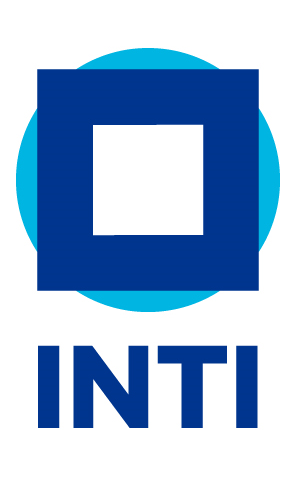 